Сумська міська радаVІI СКЛИКАННЯ XLVIII СЕСІЯРІШЕННЯвід 31 жовтня 2018 року № 4070-МРм. СумиРозглянувши звернення орендаря, надані документи, ураховуючи протокол засідання постійної комісії з питань архітектури, містобудування, регулювання земельних відносин, природокористування та екології Сумської міської ради від 20.09.2018 № 128, відповідно до статей 12, 20 Земельного кодексу України, статті 30 Закону України «Про оренду землі», керуючись пунктом 34 частини першої статті 26 Закону України «Про місцеве самоврядування в Україні», Сумська міська радаВИРІШИЛА:1. Затвердити проект землеустрою щодо відведення земельної ділянки та змінити її цільове призначення із земель житлової та громадської забудови; для будівництва та обслуговування інших будівель громадської забудови на землі житлової та громадської забудови; для будівництва і обслуговування багатоквартирного житлового будинку, кадастровий номер 5910136300:05:001:0095, площею 0,1153 га за адресою: м. Суми,                      вул. Прокоф’єва, 16, яка знаходиться в користуванні Приватного підприємства «Компол» (14016499) на підставі договору оренди земельної ділянки, укладеного 21 листопада 2017 року (номер запису про інше речове право: 23758457 від 04.12.2017). 2. Надати згоду щодо внесення змін до договору оренди земельної ділянки за адресою: м. Суми, вул. Прокоф’єва, 16, площею 0,1153 га, кадастровий номер 5910136300:05:001:0095, укладеного 21 листопада 2017 року (номер запису про інше речове право: 23758457 від 04.12.2017) з Приватним підприємством «Компол», виклавши в новій редакції наступний пункт:- пункт 2.1. договору записати «Земельна ділянка за функціональним призначенням надається в оренду для будівництва та обслуговування багатоквартирного житлового будинку, згідно з Класифікацією видів цільового призначення земель – 02.03 Для будівництва і обслуговування багатоквартирного житлового будинку»	3. Департаменту забезпечення ресурсних платежів Сумської міської ради (Клименко Ю.М.) забезпечити підготовку та укладання додаткової угоди до договору оренди земельної ділянки.Сумський міський голова							О.М. ЛисенкоВиконавець: Стегній А.В.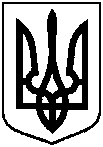 Про затвердження проекту землеустрою щодо відведення земельної ділянки при зміні її цільового призначення та внесення змін до договору оренди земельної ділянки, укладеного з ПП «Компол»